Piątek 24.04.2020 Usprawnianie orientacji przestrzennejRozszyfrowanie rysunkuDziecko przy pomocy rodzica, nauczyciela odnajduje na planszy punkty według podanego szyfru i łączy je liniąWzory szyfrów:2F – 10F          4F – 6A              9L – 11H1H – 2G          4G – 11H            9B – 11E4G – 5Ł           2B – 3F              3A – 5A6Ł – 9L           1E – 2F              10F – 10G2L – 3Ł           2G – 10G           4F – 5A4F – 11E         3Ł – 5Ł              2F – 2G2B – 3A          4G – 6Ł              6A – 9B2L – 3GTak wygląda prawidłowo wykonany rysunek.Dziecko może go pokolorować według własnego uznania.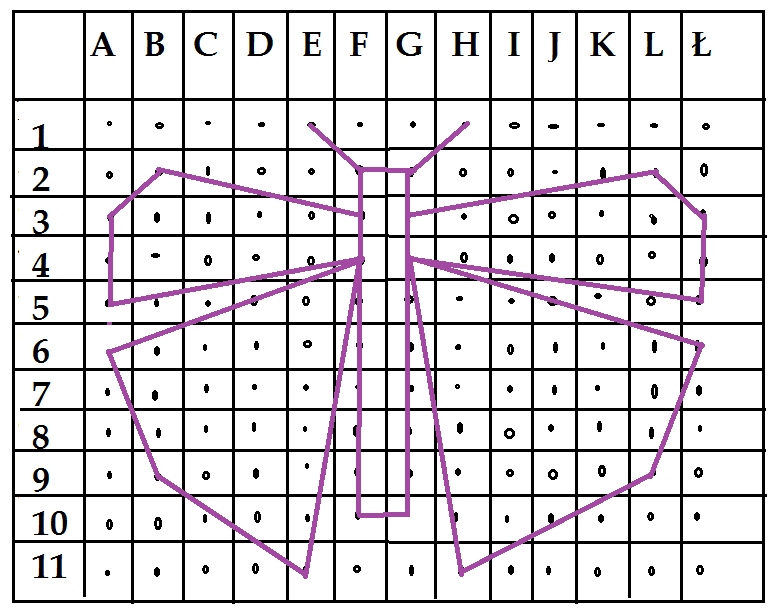 ABCDEFGHIJK L Ł1234567891011